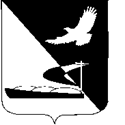 АДМИНИСТРАЦИЯ МУНИЦИПАЛЬНОГО ОБРАЗОВАНИЯ«АХТУБИНСКИЙ РАЙОН»РАСПОРЯЖЕНИЕ06.05.2015        						           № 257-рО проведении независимой экспертизы проекта административного регламента администрации МО «Ахтубинский район» по исполнению муниципальной функции «Осуществление контроля в сфере закупок товаров, работ, услуг для обеспечения муниципальных нужд муниципального образования «Ахтубинский район»Во исполнение постановления Правительства Астраханской области от 29.09.2011 № 378-П «О Порядке разработки и утверждения административных регламентов осуществления муниципального контроля в соответствующих сферах деятельности»:           1. Финансовому управлению администрации МО «Ахтубинский район» обеспечить проведение независимой экспертизы проекта административного регламента администрации МО «Ахтубинский район» по исполнению муниципальной функции «Осуществление контроля в сфере закупок товаров, работ, услуг для обеспечения муниципальных нужд муниципального образования «Ахтубинский район», в срок с 06.05.2015 по 06.06.2015.           2. Отделу информатизации и компьютерного обслуживания администрации МО «Ахтубинский район»  (Короткий В.В.) обеспечить размещение настоящего распоряжения в сети  Интернет на официальном сайте администрации МО «Ахтубинский район» в разделе «Администрация» подразделе «Документы Администрации» подразделе «Проекты административных регламентов».           3. Отделу контроля и обработки информации администрации МО «Ахтубинский район»  (Свиридова Л.В.) представить информацию в газету  «Ахтубинская правда» о размещении настоящего распоряжения в сети Интернет на официальном сайте администрации МО «Ахтубинский район» в в разделе «Администрация» подразделе «Документы администрации» подразделе «Проекты административных регламентов».Глава муниципального образования                                                В.А. Ведищев